ОБЩИЕ СВЕДЕНИЯ Учебная дисциплина «Основы технологии полимерных композиционных материалов» изучается в шестом семестре.Курсовая работа/Курсовой проект – не предусмотреныФорма промежуточной аттестации: экзаменМесто учебной дисциплины в структуре ОПОПУчебная дисциплина «Основы технологии полимерных композиционных материалов» относится к части программы, формируемой участниками образовательных отношений.Основой для освоения дисциплины являются результаты обучения по предшествующим дисциплинам и практикам:Физика;Основы физической химииВысокомолекулярные соединенияВиды и классификация современных упаковочных материалов;Результаты обучения по учебной дисциплине используются при изучении следующих дисциплин и прохождения практик:Проектирование полиграфического и упаковочного производства;Технология производства тары и упаковкиНадежность и испытания упаковкиРезультаты освоения учебной дисциплины в дальнейшем будут использованы при прохождении производственной практики и выполнении выпускной квалификационной работы. ЦЕЛИ И ПЛАНИРУЕМЫЕ РЕЗУЛЬТАТЫ ОБУЧЕНИЯ ПО ДИСЦИПЛИНЕ Целями изучения дисциплины «Основы технологии полимерных композиционных материалов» являются:приобретение обучающимися базовых знаний необходимых для формирования умений производственно-технологической и проектной деятельности, для реализации и контроля существующих технологий получения и переработки полимерных композиционных материалов, разработки и модификации технологий получения и переработки полимерных композиционных материалов, внедрения результатов исследований и разработок в области технологии получения и переработки полимерных композиционных материалов;создание фундаментальной базы для последующего изучения теоретических основ, технологии и практического оформления технологических процессов технологии и переработки полимеров, и производства полимерных материалов;формирование навыков научно-теоретического подхода к решению задач профессиональной направленности и практического их использования в дальнейшей профессиональной деятельности;формирование у обучающихся компетенций, установленных образовательной программой в соответствии с ФГОС ВО по данной дисциплине. Результатом обучения по учебной дисциплине является овладение обучающимися знаниями, умениями, навыками и опытом деятельности, характеризующими процесс формирования компетенций и обеспечивающими достижение планируемых результатов освоения учебной дисциплины.Формируемые компетенции, индикаторы достижения компетенций, соотнесённые с планируемыми результатами обучения по дисциплине:СТРУКТУРА И СОДЕРЖАНИЕ УЧЕБНОЙ ДИСЦИПЛИНЫОбщая трудоёмкость учебной дисциплины по учебному плану составляет:Структура учебной дисциплины для обучающихся по видам занятий (очная форма обучения)Структура учебной дисциплины для обучающихся по видам занятий (очно-заочная форма обучения) – отсутствует3.3 	Структура учебной дисциплины для обучающихся по видам занятий (заочная форма обучения) – отсутствует Структура учебной дисциплины для обучающихся по разделам и темам дисциплины: (очная форма обучения)Структура учебной дисциплины/модуля для обучающихся по разделам и темам дисциплины: (очно-заочная форма обучения) – отсутствуетСтруктура учебной дисциплины/модуля для обучающихся по разделам и темам дисциплины: (заочная форма обучения)- отсутствует Краткое содержание учебной дисциплиныОрганизация самостоятельной работы обучающихсяСамостоятельная работа студента – обязательная часть образовательного процесса, направленная на развитие готовности к профессиональному и личностному самообразованию, на проектирование дальнейшего образовательного маршрута и профессиональной карьеры.Самостоятельная работа обучающихся по дисциплине организована как совокупность аудиторных и внеаудиторных занятий и работ, обеспечивающих успешное освоение дисциплины. Аудиторная самостоятельная работа обучающихся по дисциплине выполняется на учебных занятиях под руководством преподавателя и по его заданию. Аудиторная самостоятельная работа обучающихся входит в общий объем времени, отведенного учебным планом на аудиторную работу, и регламентируется расписанием учебных занятий. Внеаудиторная самостоятельная работа обучающихся – планируемая учебная, научно-исследовательская, практическая работа обучающихся, выполняемая во внеаудиторное время по заданию и при методическом руководстве преподавателя, но без его непосредственного участия, расписанием учебных занятий не регламентируется.Внеаудиторная самостоятельная работа обучающихся включает в себя:подготовку к лекциям, лабораторным занятиям, экзамену;изучение учебных пособий, рекомендованного видеоматериала;изучение теоретического и практического материала по рекомендованным источникам;подготовка к тестированию по разделам;подготовка к защите лабораторных работ;подготовка к промежуточной аттестации в течение семестра;Самостоятельная работа обучающихся с участием преподавателя в форме иной контактной работы предусматривает групповую и (или) индивидуальную работу с обучающимися и включает в себя:проведение индивидуальных и групповых консультаций по отдельным темам/разделам дисциплины;проведение консультаций перед экзаменом;Применение электронного обучения, дистанционных образовательных технологийРеализация программы учебной дисциплины с применением электронного обучения и дистанционных образовательных технологий регламентируется действующими локальными актами университета.Учебная деятельность частично проводится на онлайн-платформе за счет применения учебно-методических электронных образовательных ресурсов:РЕЗУЛЬТАТЫ ОБУЧЕНИЯ ПО ДИСЦИПЛИНЕ, КРИТЕРИИ ОЦЕНКИ УРОВНЯ СФОРМИРОВАННОСТИ КОМПЕТЕНЦИЙ, СИСТЕМА И ШКАЛА ОЦЕНИВАНИЯСоотнесение планируемых результатов обучения с уровнями сформированности компетенций.ОЦЕНОЧНЫЕ СРЕДСТВА ДЛЯ ТЕКУЩЕГО КОНТРОЛЯ УСПЕВАЕМОСТИ И ПРОМЕЖУТОЧНОЙ АТТЕСТАЦИИ, ВКЛЮЧАЯ САМОСТОЯТЕЛЬНУЮ РАБОТУ ОБУЧАЮЩИХСЯПри проведении контроля самостоятельной работы обучающихся, текущего контроля и промежуточной аттестации по учебной дисциплине «Основы технологии полимерных композиционных материалов» проверяется уровень сформированности у обучающихся компетенций и запланированных результатов обучения по дисциплине, указанных в разделе 2 настоящей программы.Формы текущего контроля успеваемости, примеры типовых заданий: Критерии, шкалы оценивания текущего контроля успеваемости:Промежуточная аттестация:Критерии, шкалы оценивания промежуточной аттестации учебной дисциплины:Примерные темы курсовой работы/курсового проекта: Курсовой проект не предусмотренКритерии, шкалы оценивания курсовой работы/курсового проекта; Курсовой проект не предусмотренСистема оценивания результатов текущего контроля и промежуточной аттестации.Оценка по дисциплине выставляется обучающемуся с учётом результатов текущей и промежуточной аттестации.ОБРАЗОВАТЕЛЬНЫЕ ТЕХНОЛОГИИРеализация программы предусматривает использование в процессе обучения следующих образовательных технологий:проблемная лекция;поиск и обработка информации с использованием сети Интернет;применение электронного обучения;использование на лекционных занятиях видеоматериалов и наглядных пособий;самостоятельная работа в системе компьютерного тестирования;обучение в сотрудничестве (командная, групповая работа);ПРАКТИЧЕСКАЯ ПОДГОТОВКАПрактическая подготовка в рамках учебной дисциплины реализуется при проведении лабораторных занятий, предусматривающих участие обучающихся в выполнении отдельных элементов, связанных с будущей профессиональной деятельностью. Проводятся отдельные занятия лекционного типа, которые предусматривают передачу учебной информации обучающимся, которая необходима для последующего выполнения практической работыОРГАНИЗАЦИЯ ОБРАЗОВАТЕЛЬНОГО ПРОЦЕССА ДЛЯ ЛИЦ С ОГРАНИЧЕННЫМИ ВОЗМОЖНОСТЯМИ ЗДОРОВЬЯПри обучении лиц с ограниченными возможностями здоровья и инвалидов используются подходы, способствующие созданию безбарьерной образовательной среды: технологии дифференциации и индивидуального обучения, применение соответствующих методик по работе с инвалидами, использование средств дистанционного общения, проведение дополнительных индивидуальных консультаций по изучаемым теоретическим вопросам и практическим занятиям, оказание помощи при подготовке к промежуточной аттестации.При необходимости рабочая программа дисциплины может быть адаптирована для обеспечения образовательного процесса лицам с ограниченными возможностями здоровья, в том числе для дистанционного обучения.Учебные и контрольно-измерительные материалы представляются в формах, доступных для изучения студентами с особыми образовательными потребностями с учетом нозологических групп инвалидов:Для подготовки к ответу на практическом занятии, студентам с ограниченными возможностями здоровья среднее время увеличивается по сравнению со средним временем подготовки обычного студента.Для студентов с инвалидностью или с ограниченными возможностями здоровья форма проведения текущей и промежуточной аттестации устанавливается с учетом индивидуальных психофизических особенностей (устно, письменно на бумаге, письменно на компьютере, в форме тестирования и т.п.). Промежуточная аттестация по дисциплине может проводиться в несколько этапов в форме рубежного контроля по завершению изучения отдельных тем дисциплины. При необходимости студенту предоставляется дополнительное время для подготовки ответа на зачете или экзамене.Для осуществления процедур текущего контроля успеваемости и промежуточной аттестации, обучающихся создаются, при необходимости, фонды оценочных средств, адаптированные для лиц с ограниченными возможностями здоровья и позволяющие оценить достижение ими запланированных в основной образовательной программе результатов обучения и уровень сформированности всех компетенций, заявленных в образовательной программе.МАТЕРИАЛЬНО-ТЕХНИЧЕСКОЕ ОБЕСПЕЧЕНИЕ ДИСЦИПЛИНЫ Материально-техническое обеспечение дисциплины при обучении с использованием традиционных технологий обучения.Материально-техническое обеспечение учебной дисциплины при обучении с использованием электронного обучения и дистанционных образовательных технологий.Технологическое обеспечение реализации программы осуществляется с использованием элементов электронной информационно-образовательной среды университета.УЧЕБНО-МЕТОДИЧЕСКОЕ И ИНФОРМАЦИОННОЕ ОБЕСПЕЧЕНИЕ УЧЕБНОЙ ДИСЦИПЛИНЫИНФОРМАЦИОННОЕ ОБЕСПЕЧЕНИЕ УЧЕБНОГО ПРОЦЕССАРесурсы электронной библиотеки, информационно-справочные системы и профессиональные базы данных:Перечень программного обеспечения Перечень используемого программного обеспечения с реквизитами подтверждающих документов составляется в соответствии с Приложением № 2 к ОПОП ВО.ЛИСТ УЧЕТА ОБНОВЛЕНИЙ РАБОЧЕЙ ПРОГРАММЫ УЧЕБНОЙ ДИСЦИПЛИНЫ/МОДУЛЯВ рабочую программу учебной дисциплины/модуля внесены изменения/обновления и утверждены на заседании кафедры:Министерство науки и высшего образования Российской ФедерацииМинистерство науки и высшего образования Российской ФедерацииФедеральное государственное бюджетное образовательное учреждениеФедеральное государственное бюджетное образовательное учреждениевысшего образованиявысшего образования«Российский государственный университет им. А.Н. Косыгина«Российский государственный университет им. А.Н. Косыгина(Технологии. Дизайн. Искусство)»(Технологии. Дизайн. Искусство)»Институт Химических технологий и промышленной экологииКафедра Химии и технологии полимерных материалов и нанокомпозитовРАБОЧАЯ ПРОГРАММАУЧЕБНОЙ ДИСЦИПЛИНЫРАБОЧАЯ ПРОГРАММАУЧЕБНОЙ ДИСЦИПЛИНЫРАБОЧАЯ ПРОГРАММАУЧЕБНОЙ ДИСЦИПЛИНЫОсновы технологии полимерных композиционных материаловОсновы технологии полимерных композиционных материаловОсновы технологии полимерных композиционных материаловУровень образования бакалавриатбакалавриатНаправление подготовкиКод29.03.03Технология полиграфического и упаковочного производстваНаправленность (профиль)Технология и дизайн упаковочного производства Технология и дизайн упаковочного производства Срок освоения образовательной программы по очной форме обучения4 года4 годаФорма обученияочнаяочнаяРабочая программа учебной дисциплины «Основы технологии полимерных композиционных материалов» основной профессиональной образовательной программы высшего образования, рассмотрена и одобрена на заседании кафедры, протокол № 11 от 22.06.2021 гРабочая программа учебной дисциплины «Основы технологии полимерных композиционных материалов» основной профессиональной образовательной программы высшего образования, рассмотрена и одобрена на заседании кафедры, протокол № 11 от 22.06.2021 гРабочая программа учебной дисциплины «Основы технологии полимерных композиционных материалов» основной профессиональной образовательной программы высшего образования, рассмотрена и одобрена на заседании кафедры, протокол № 11 от 22.06.2021 гРабочая программа учебной дисциплины «Основы технологии полимерных композиционных материалов» основной профессиональной образовательной программы высшего образования, рассмотрена и одобрена на заседании кафедры, протокол № 11 от 22.06.2021 гРазработчик рабочей программы учебной дисциплины:Разработчик рабочей программы учебной дисциплины:Разработчик рабочей программы учебной дисциплины:Разработчик рабочей программы учебной дисциплины:Доцент                    Н.В.Черноусова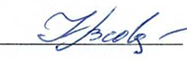                     Н.В.ЧерноусоваЗаведующая кафедрой:Заведующая кафедрой:          Н.Р.Кильдеева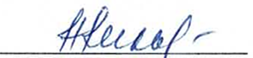 Код и наименование компетенцииКод и наименование индикаторадостижения компетенцииПланируемые результаты обучения по дисциплинеУК-1Способен осуществлять поиск, критический анализ и синтез информации, применять системный подход для решения поставленных задачИД-УК-1.2Использование системных связей и отношений между явлениями, процессами и объектами; методов поиска информации, ее системного и критического анализа при формировании собственных мнений, суждений, точек зрения;Владеет фундаментальной теоретической базой для приобретения и углубления знаний по технологии, переработке и применению полимерных материалов на основе творческого подхода при сопоставительном критическом анализе современных способов переработки полимеров в производстве различных полимерных материалов и областях их применения; Анализирует место и роль композиционных полимерных материалов в общей картине производства и применения полимерных материалов и освоение общих подходов к производству такого рода материалов различного назначения из различных полимерных систем и состояний;ПК-3Способен анализировать причины, вызывающие снижение качества продукции на всех стадиях производственного процесса, выявлять причины возникновения дефектов, разрабатывать планы мероприятий по их устранению. ИД-ПК-3.2Выявление причин возникновения брака, вызывающих ухудшение качественных и количественных показателей продукции на стадии производства продукцииИД-ПК-3,3Разработка корректирующих действий по устранению технологических нарушений, вызывающих ухудшение качественных и количественных показателей продукции на стадии производства продукцииИмеет навык создания рецептов на основе общих принципов создания рецептов полимерных композиций при производстве различных полимерных материалов, учитывая роль каждого компонента в создании комплекса их свойствИспользует учебную   и   справочную   литературу   по   вопросам переработки полимеров для создания полимерных материалов с
требуемым комплексом свойств, создания    полимерных    композиций    и    разработки    режимов интенсификации процессов их переработки;Умеет предсказывать особенности механического и эксплуатационного поведения различных материалов, в зависимости от их строения,структуры и состава полимерной композиции, используемой для их получения;ПК-5Способен реализовывать и корректировать технологический процесс получения, модификации, сопровождения технологий производства материалов и продукции полиграфического и упаковочного производства, в том числе полимерных пленочных материалов с применением технических и программных средств. ИД-ПК-5.2Выделение наиболее важных нормативных значений технологических параметров процесса при производстве новых полимерных материалов и других материалов для полиграфии и упаковки с целью корректировки параметров технологичес-кого процесса производства при выпуске конкурентноспособной продукции Выделяет основные особенности взаимосвязи структуры и комплекса свойств полимерных материалов и общих подходов и путей создания и регулирования физической и, прежде всего, пористой структуры полимерных материалов и покрытий и как следствие, требуемого комплекса их физико-химических и механических свойств;ПК-7Способен организовывать и проводить лабораторно-аналитическое сопровождение процесса синтеза полимерных композиционных материалов для полиграфии и сферы упаковки.  ИД-ПК-7.1Сопровождение процесса получения материалов для упаковки и полиграфии, в том числе полимерных и композиционных материалов с использованием соответствующих методик работы на лабораторно-аналитическом оборудовании ИД-ПК-7.2Подготовка сырья и материалов для получения полиграфических и упаковочных материалов, в том числе полимерных и композиционных материаловИД-ПК-7.3Проведение лабораторных и фундаментальных исследований структуры и свойств синтезируемых материалов для полиграфии и упаковки, в том числе полимерных и композиционных материаловИД-ПК-7.4Сбор, анализ и изучение научно-технической информации, результатов отечественных и зарубежных исследований и применение их в практической деятельностиИспользует полученные знания по физико-химическим основам процессов переработки полимеров и композиций на их основе для получения полимерных материалов и изделий различного типа и областей применения;Владеет методиками постановки и безопасного проведения эксперимента Анализирует существующие современные представления по вопросам переработки полимеров и развиваемых в нашей стране и за рубежом подходы к созданию современных полимерных материалов различных областей применения и высокопроизводитель-ных технологий их производства.по очной форме обучения – 4з.е.144час.Структура и объем дисциплиныСтруктура и объем дисциплиныСтруктура и объем дисциплиныСтруктура и объем дисциплиныСтруктура и объем дисциплиныСтруктура и объем дисциплиныСтруктура и объем дисциплиныСтруктура и объем дисциплиныСтруктура и объем дисциплиныСтруктура и объем дисциплиныОбъем дисциплины по семестрамформа промежуточной аттестациивсего, часКонтактная аудиторная работа, часКонтактная аудиторная работа, часКонтактная аудиторная работа, часКонтактная аудиторная работа, часСамостоятельная работа обучающегося, часСамостоятельная работа обучающегося, часСамостоятельная работа обучающегося, часОбъем дисциплины по семестрамформа промежуточной аттестациивсего, часлекции, часпрактические занятия, часлабораторные занятия, часпрактическая подготовка, часкурсовая работа/курсовой проектсамостоятельная работа обучающегося, часпромежуточная аттестация, час6 семестрэкзамен1443636--4527Всего:1443636--4527Планируемые (контролируемые) результаты освоения: коды формируемых компетенций и индикаторов достижения компетенцийНаименование разделов, тем;форма промежуточной аттестацииВиды учебной работыВиды учебной работыВиды учебной работыВиды учебной работыСамостоятельная работа, часВиды и формы контрольных мероприятий, обеспечивающие по совокупности текущий контроль успеваемости;формы промежуточного контроля успеваемостиПланируемые (контролируемые) результаты освоения: коды формируемых компетенций и индикаторов достижения компетенцийНаименование разделов, тем;форма промежуточной аттестацииКонтактная работаКонтактная работаКонтактная работаКонтактная работаСамостоятельная работа, часВиды и формы контрольных мероприятий, обеспечивающие по совокупности текущий контроль успеваемости;формы промежуточного контроля успеваемостиПланируемые (контролируемые) результаты освоения: коды формируемых компетенций и индикаторов достижения компетенцийНаименование разделов, тем;форма промежуточной аттестацииЛекции, часПрактические занятия, часЛабораторные работы, часПрактическая подготовка, часСамостоятельная работа, часВиды и формы контрольных мероприятий, обеспечивающие по совокупности текущий контроль успеваемости;формы промежуточного контроля успеваемостиШестой семестрШестой семестрШестой семестрШестой семестрШестой семестрШестой семестрШестой семестрУК-1: ИД-УК-1.2	ПК-3: ИД-ПК-3.2; ИД-ПК-3.3 ПК-5: ИД-ПК-5.2; ПК-7: ИД-ПК-7.1; ИД-ПК-7.2           ИД-ПК-7.3; ИД-ПК-7.4Раздел I.   Общие представления о композиционных материалах4415Формы текущего контроля по разделу I:СобеседованиеЗащита лабораторной работыУК-1: ИД-УК-1.2	ПК-3: ИД-ПК-3.2; ИД-ПК-3.3 ПК-5: ИД-ПК-5.2; ПК-7: ИД-ПК-7.1; ИД-ПК-7.2           ИД-ПК-7.3; ИД-ПК-7.4Тема 1.1   История развития и современное состояние производства полимеров.11Формы текущего контроля по разделу I:СобеседованиеЗащита лабораторной работыУК-1: ИД-УК-1.2	ПК-3: ИД-ПК-3.2; ИД-ПК-3.3 ПК-5: ИД-ПК-5.2; ПК-7: ИД-ПК-7.1; ИД-ПК-7.2           ИД-ПК-7.3; ИД-ПК-7.4Тема 1.2  Определение композиционных материалов21Формы текущего контроля по разделу I:СобеседованиеЗащита лабораторной работыУК-1: ИД-УК-1.2	ПК-3: ИД-ПК-3.2; ИД-ПК-3.3 ПК-5: ИД-ПК-5.2; ПК-7: ИД-ПК-7.1; ИД-ПК-7.2           ИД-ПК-7.3; ИД-ПК-7.4Тема 1.3 Классификация композиционных материалов11Формы текущего контроля по разделу I:СобеседованиеЗащита лабораторной работыУК-1: ИД-УК-1.2	ПК-3: ИД-ПК-3.2; ИД-ПК-3.3 ПК-5: ИД-ПК-5.2; ПК-7: ИД-ПК-7.1; ИД-ПК-7.2           ИД-ПК-7.3; ИД-ПК-7.4Лабораторная работа №1. Получение композиционного материала пропиткой нетканой основы раствором полимера.412Формы текущего контроля по разделу I:СобеседованиеЗащита лабораторной работыУК-1: ИД-УК-1.2	ПК-3: ИД-ПК-3.2; ИД-ПК-3.3 ПК-5: ИД-ПК-5.2; ПК-7: ИД-ПК-7.1; ИД-ПК-7.2           ИД-ПК-7.3; ИД-ПК-7.4Раздел II.    Матричные материалы4618Формы текущего контроля по разделу II Собеседование Защита лабораторной работыУК-1: ИД-УК-1.2	ПК-3: ИД-ПК-3.2; ИД-ПК-3.3 ПК-5: ИД-ПК-5.2; ПК-7: ИД-ПК-7.1; ИД-ПК-7.2           ИД-ПК-7.3; ИД-ПК-7.4Тема 2.1.  Металлические матрицы12Формы текущего контроля по разделу II Собеседование Защита лабораторной работыУК-1: ИД-УК-1.2	ПК-3: ИД-ПК-3.2; ИД-ПК-3.3 ПК-5: ИД-ПК-5.2; ПК-7: ИД-ПК-7.1; ИД-ПК-7.2           ИД-ПК-7.3; ИД-ПК-7.4Тема 2.2.  Полимерные матрицы22Формы текущего контроля по разделу II Собеседование Защита лабораторной работыУК-1: ИД-УК-1.2	ПК-3: ИД-ПК-3.2; ИД-ПК-3.3 ПК-5: ИД-ПК-5.2; ПК-7: ИД-ПК-7.1; ИД-ПК-7.2           ИД-ПК-7.3; ИД-ПК-7.4Тема 2.3.  Керамические матрицы  .12Формы текущего контроля по разделу II Собеседование Защита лабораторной работыУК-1: ИД-УК-1.2	ПК-3: ИД-ПК-3.2; ИД-ПК-3.3 ПК-5: ИД-ПК-5.2; ПК-7: ИД-ПК-7.1; ИД-ПК-7.2           ИД-ПК-7.3; ИД-ПК-7.4Лабораторная работа №2. Исследование свойств композиционного материала, полученного пропиткой нетканой основы раствором полимера.612Формы текущего контроля по разделу II Собеседование Защита лабораторной работыУК-1: ИД-УК-1.2	ПК-3: ИД-ПК-3.2; ИД-ПК-3.3 ПК-5: ИД-ПК-5.2; ПК-7: ИД-ПК-7.1; ИД-ПК-7.2           ИД-ПК-7.3; ИД-ПК-7.4Раздел III.   Основные характеристики наполнителей66х8Формы текущего контроля по разделу III Собеседование Защита лабораторной работы УК-1: ИД-УК-1.2	ПК-3: ИД-ПК-3.2; ИД-ПК-3.3 ПК-5: ИД-ПК-5.2; ПК-7: ИД-ПК-7.1; ИД-ПК-7.2           ИД-ПК-7.3; ИД-ПК-7.4Тема 3.1. Дисперсные наполнители22Формы текущего контроля по разделу III Собеседование Защита лабораторной работы УК-1: ИД-УК-1.2	ПК-3: ИД-ПК-3.2; ИД-ПК-3.3 ПК-5: ИД-ПК-5.2; ПК-7: ИД-ПК-7.1; ИД-ПК-7.2           ИД-ПК-7.3; ИД-ПК-7.4Тема 3.2 Волокнистые наполнители22Формы текущего контроля по разделу III Собеседование Защита лабораторной работы УК-1: ИД-УК-1.2	ПК-3: ИД-ПК-3.2; ИД-ПК-3.3 ПК-5: ИД-ПК-5.2; ПК-7: ИД-ПК-7.1; ИД-ПК-7.2           ИД-ПК-7.3; ИД-ПК-7.4Тема 3.3.  Листовые наполнители. Объемные наполнители   22Формы текущего контроля по разделу III Собеседование Защита лабораторной работы УК-1: ИД-УК-1.2	ПК-3: ИД-ПК-3.2; ИД-ПК-3.3 ПК-5: ИД-ПК-5.2; ПК-7: ИД-ПК-7.1; ИД-ПК-7.2           ИД-ПК-7.3; ИД-ПК-7.4Лабораторная работа №3. Определение порога коагуляции латекса. Получение пленок из водных дисперсий полимера.62Формы текущего контроля по разделу III Собеседование Защита лабораторной работы УК-1: ИД-УК-1.2	ПК-3: ИД-ПК-3.2; ИД-ПК-3.3 ПК-5: ИД-ПК-5.2; ПК-7: ИД-ПК-7.1; ИД-ПК-7.2           ИД-ПК-7.3; ИД-ПК-7.4Раздел IV. Способы получения и характеристики волокон4816Формы текущего контроля по разделу IV:Собеседование,Защита лабораторной работыУК-1: ИД-УК-1.2	ПК-3: ИД-ПК-3.2; ИД-ПК-3.3 ПК-5: ИД-ПК-5.2; ПК-7: ИД-ПК-7.1; ИД-ПК-7.2           ИД-ПК-7.3; ИД-ПК-7.4Тема 4.1 Стеклянные волокна21Формы текущего контроля по разделу IV:Собеседование,Защита лабораторной работыУК-1: ИД-УК-1.2	ПК-3: ИД-ПК-3.2; ИД-ПК-3.3 ПК-5: ИД-ПК-5.2; ПК-7: ИД-ПК-7.1; ИД-ПК-7.2           ИД-ПК-7.3; ИД-ПК-7.4Тема 4.2.  Углеродные волокна11Формы текущего контроля по разделу IV:Собеседование,Защита лабораторной работыУК-1: ИД-УК-1.2	ПК-3: ИД-ПК-3.2; ИД-ПК-3.3 ПК-5: ИД-ПК-5.2; ПК-7: ИД-ПК-7.1; ИД-ПК-7.2           ИД-ПК-7.3; ИД-ПК-7.4Тема 4.3.  Борные волокна 11Формы текущего контроля по разделу IV:Собеседование,Защита лабораторной работыУК-1: ИД-УК-1.2	ПК-3: ИД-ПК-3.2; ИД-ПК-3.3 ПК-5: ИД-ПК-5.2; ПК-7: ИД-ПК-7.1; ИД-ПК-7.2           ИД-ПК-7.3; ИД-ПК-7.4Тема 4.4.  Органические волокна1Формы текущего контроля по разделу IV:Собеседование,Защита лабораторной работыУК-1: ИД-УК-1.2	ПК-3: ИД-ПК-3.2; ИД-ПК-3.3 ПК-5: ИД-ПК-5.2; ПК-7: ИД-ПК-7.1; ИД-ПК-7.2           ИД-ПК-7.3; ИД-ПК-7.4Лабораторная работа №4. Пропитка нетканых материалов водными дисперсиями полимера. Исследование свойств полученного материала.812Формы текущего контроля по разделу IV:Собеседование,Защита лабораторной работыУК-1: ИД-УК-1.2	ПК-3: ИД-ПК-3.2; ИД-ПК-3.3 ПК-5: ИД-ПК-5.2; ПК-7: ИД-ПК-7.1; ИД-ПК-7.2           ИД-ПК-7.3; ИД-ПК-7.4Раздел V. Принципы создания полимерных композиционных материалов8626Формы текущего контроля по разделу V:Собеседование,Защита лабораторной работыТестУК-1: ИД-УК-1.2	ПК-3: ИД-ПК-3.2; ИД-ПК-3.3 ПК-5: ИД-ПК-5.2; ПК-7: ИД-ПК-7.1; ИД-ПК-7.2           ИД-ПК-7.3; ИД-ПК-7.4Тема 5.1.  Классификация и особенности свойств полимерных композиционных материалов42Формы текущего контроля по разделу V:Собеседование,Защита лабораторной работыТестУК-1: ИД-УК-1.2	ПК-3: ИД-ПК-3.2; ИД-ПК-3.3 ПК-5: ИД-ПК-5.2; ПК-7: ИД-ПК-7.1; ИД-ПК-7.2           ИД-ПК-7.3; ИД-ПК-7.4Тема 5.2.  Влияние фазовой структуры полимерногокомпозиционного материала на его свойства42Формы текущего контроля по разделу V:Собеседование,Защита лабораторной работыТестУК-1: ИД-УК-1.2	ПК-3: ИД-ПК-3.2; ИД-ПК-3.3 ПК-5: ИД-ПК-5.2; ПК-7: ИД-ПК-7.1; ИД-ПК-7.2           ИД-ПК-7.3; ИД-ПК-7.4Л/Р № 4. Получение пленок и искусственных кож из композиций на основе ПВХ различных марок. 622УК-1: ИД-УК-1.2	ПК-3: ИД-ПК-3.2; ИД-ПК-3.3 ПК-5: ИД-ПК-5.2; ПК-7: ИД-ПК-7.1; ИД-ПК-7.2           ИД-ПК-7.3; ИД-ПК-7.4Раздел VI.  Технология получения полимерных композиционных материалов  106112Формы текущего контроля по разделу VI:Собеседование,Защита лабораторной работыТест по теме 6.2Тест по теме 6.3Тест по теме 6.4Тест по разделу 6.5УК-1: ИД-УК-1.2	ПК-3: ИД-ПК-3.2; ИД-ПК-3.3 ПК-5: ИД-ПК-5.2; ПК-7: ИД-ПК-7.1; ИД-ПК-7.2           ИД-ПК-7.3; ИД-ПК-7.4Тема 6.1   Получение полимерных композиционныхматериалов смешением компонентов22Формы текущего контроля по разделу VI:Собеседование,Защита лабораторной работыТест по теме 6.2Тест по теме 6.3Тест по теме 6.4Тест по разделу 6.5УК-1: ИД-УК-1.2	ПК-3: ИД-ПК-3.2; ИД-ПК-3.3 ПК-5: ИД-ПК-5.2; ПК-7: ИД-ПК-7.1; ИД-ПК-7.2           ИД-ПК-7.3; ИД-ПК-7.4Тема 6.2. Физико-химические основы переработки полимеров через расплавы22Формы текущего контроля по разделу VI:Собеседование,Защита лабораторной работыТест по теме 6.2Тест по теме 6.3Тест по теме 6.4Тест по разделу 6.5УК-1: ИД-УК-1.2	ПК-3: ИД-ПК-3.2; ИД-ПК-3.3 ПК-5: ИД-ПК-5.2; ПК-7: ИД-ПК-7.1; ИД-ПК-7.2           ИД-ПК-7.3; ИД-ПК-7.4Тема 6.3.  Физико-химические основы переработки полимеров через растворы22Формы текущего контроля по разделу VI:Собеседование,Защита лабораторной работыТест по теме 6.2Тест по теме 6.3Тест по теме 6.4Тест по разделу 6.5УК-1: ИД-УК-1.2	ПК-3: ИД-ПК-3.2; ИД-ПК-3.3 ПК-5: ИД-ПК-5.2; ПК-7: ИД-ПК-7.1; ИД-ПК-7.2           ИД-ПК-7.3; ИД-ПК-7.4Тема 6.4 Физико-химические основы переработки полимеров через дисперсии22Формы текущего контроля по разделу VI:Собеседование,Защита лабораторной работыТест по теме 6.2Тест по теме 6.3Тест по теме 6.4Тест по разделу 6.5УК-1: ИД-УК-1.2	ПК-3: ИД-ПК-3.2; ИД-ПК-3.3 ПК-5: ИД-ПК-5.2; ПК-7: ИД-ПК-7.1; ИД-ПК-7.2           ИД-ПК-7.3; ИД-ПК-7.4Тема 6.5. Физико-химические основы процессов пропитывания, проклеивания, склеивания22Формы текущего контроля по разделу VI:Собеседование,Защита лабораторной работыТест по теме 6.2Тест по теме 6.3Тест по теме 6.4Тест по разделу 6.5УК-1: ИД-УК-1.2	ПК-3: ИД-ПК-3.2; ИД-ПК-3.3 ПК-5: ИД-ПК-5.2; ПК-7: ИД-ПК-7.1; ИД-ПК-7.2           ИД-ПК-7.3; ИД-ПК-7.4Лабораторная работа №5. Исследование свойств пленок и искусственных кож, полученных из композиций на основе ПВХ.  612Экзаменхх636Опрос по экзаменационным билетамИТОГО за шестой семестр3636645+27№ ппНаименование раздела и темы дисциплиныСодержание раздела (темы)Раздел IОбщие представления о композиционных материалах Общие представления о композиционных материалах Тема 1.1История развития и современное состояние производства полимеров.История создания полимерных композиционных материалов. Первые армированные материалы на полимерной основе в Вавилоне, Ассирии, Азии, Китае.Тема 1.2Определение композиционных материаловПонятие о композиционных материалах, как многофазных гетерогенных системах. Признаки, по которым материалы относятся к композиционнымТема 1.3Классификация композиционных материаловКлассификация КМ по материалу матрицы (материаловедческий принцип): стеклопластики; металлопластики, органопластики, боропластики углепластики, асбопластики. Классификация КМ по геометрии армирующих элементов. Классификация КМ по структуре и расположению компонентов. Классификация матричных КМ по схеме армирования (конструкционный принцип). Классификация КМ по методам получения (технологический принцип). Классификация КМ по назначению (эксплуатационный принцип). Раздел IIМатричные материалыМатричные материалыТема 2.1Металлические матрицыПонятие «матрица», Требования к матрицам. Металлы для получения матриц.Тема 2.2Полимерные матрицыПолимеры для матрицы: в чистом виде и в виде связующих. Термореактивные полимеры: фенолоальдегидные смолы, аминосмолы, ненасыщенные полиэфирные смолы, полиуретановые полимеры, эпоксидные смолы, кремнийорганические полимеры. Термопластичные полимеры: полиэтилен, полипропилен, полистирол, политетрафторэтилен, поливинилхлорид, полиметиленоксид, полиэтилентерефталат, поликарбонат и др. Эластомеры.Тема 2.3Керамические матрицыКерамика специального назначения, керамика смешанного типа. Механо-, термо-, электро-, магнето-, опто-, хемо-, био-, ядерную и сверхпроводящая керамика.Раздел IIIОсновные характеристики наполнителейОсновные характеристики наполнителейТема 3.1Дисперсные наполнителиНаполнители полимеров. Цель введения.  Дисперсные наполнители. Основные дисперсные наполнители. Показатели оценки свойств дисперсных наполнителей. Коэффициент формы частиц. Коэффициент формы частиц. Общая удельная поверхность. Внутреннюю поверхность пористого наполнителя. Химический состав и природа поверхности. Тема 3.2Волокнистые наполнителиДлина волокон. Диаметр волокон. Волокнистые наполнители из металла, керамики, полимеров.Тема 3.3Листовые наполнители. Объемные наполнители Листовые (пленочные) наполнители для получения слоистых пластиков. Текстолиты. Стеклотекстолиты икарботекстолиты. Наполнители в виде сеток для армирования полимерных материалов. Объемные ткани, открытопористые каркасные системыРаздел IVСпособы получения и характеристики волоконСпособы получения и характеристики волоконТема 4.1Стеклянные волокнаСравнительная характеристика различных волокон. Волокна для производства полимерных композиционных материалов: стеклянные, углеродные, борные и органические волокна. Достоинства стеклянных волокон. Технологический процесс получения волокна. Схема одностадийного процесса получения стекловолокна. Схема получения стекловолокон из cтекломассы. Тема 4.2Углеродные волокнаСвойства углеродных волокон. Производство углеродных волокон. Технологический процесс получения волокон из гидратцеллюлозных нитей. Тема 4.3Борные волокнаСхема установки для производства непрерывного борного волокна. Недостатки и достоинства.Тема 4.4Органические волокнаАрамидные волокна. Кевлар. Получение арамидных нитей. Схема «сухо-мокрого» формования арамидной нити. Полиэтиленовые волокна. Упрочнение объединением элементов. Пряжа. Тканые и нетканые материалы.Раздел VПринципы создания полимерных композиционных материаловПринципы создания полимерных композиционных материаловТема 5.1Классификация и особенности свойств полимерных композиционных материаловПолимерные дисперсии, полимерные эмульсии, полимерные пены, армированные системы. Принципиальные недостатки ПКМ :1. Внесение любой частицы в полимер с модулем упругости, отличным от модуля матрицы, приводит к возникновению перенапряжений на границе частица-матрица. 2. Материалы, из которых состоят матрица и частица, имеют различные коэффициенты линейного температурного расширения. 3. Введение твердых, заметно не деформирующихся под нагрузкой частиц наполнителя, приводит к снижению деформируемости ПКМ с ростом содержания наполнителя. 4. Введение менее прочного наполнителя (например, эластомера) в твердую пластмассу ослабляет сечение, в котором действуют напряжения, и снижает сопротивление разрушению. Факторы, приводящие к улучшению свойств ПКМ : усиливающее действие наполнителей. Механизм усиления эластомеров наполнителями.  Активные наполнители. Оптимум наполнения.Тема 5.2Влияние фазовой структуры полимерногокомпозиционного материала на его свойстваСодержание наполнителя в ПКМРазмер и форма дисперсных частиц наполнителя в ПКММежфазное взаимодействие. Аппреты, совмещающие добавки – компатибилизаторы. Раздел VIТехнология получения полимерных композиционных материаловТехнология получения полимерных композиционных материаловТема 6.1Получение полимерных композиционныхматериалов смешением компонентовСмешение. Подготовка компонентов ПКМ к смешению. Сушка. Гранулирование термопластов. Измельчение. Обработка поверхности наполнителя. Аппретирующие добавки. Технологические приемы обработки наполнителей. Технология введения наполнителя. Смешение порошкообразных и гранулированных наполнителей и полимеров.  Полимерные растворы, эмульсии, мономеры и олигомеры. Высоковязкие среды. Высоконаполненные пресс-порошки на основе термореактивных связующих. Волокнистые и листовые наполнители. Процесс пропитки. Смешение с малым количеством добавки. Введение пластификаторов в полимеры. Смешение полимеров. Диспергирующее смешение.  Смешение порошков. Оценка качества смешения. Тема 6.2Физико-химические основы переработки полимеров через расплавыРеологические свойства расплавов полимеров. Вязкость. напряжение сдвига τ. Сдвиговая вязкость η. продольная вязкость λ. аномалия вязкости. Упругость (высокоэластичность) и неустойчивость течения расплавов полимеров. Способы влияния на характер течения расплава полимера. Выбор оптимальных условии переработки полимеров через расплавы. Тема 6.3Физико-химические основы переработки полимеров через растворыРастворы и дисперсии полимеров как многокомпонентные системы. Особенности фазовых равновесий в системах полимер – растворитель. Аморфное равновесие в системе полимер – растворитель. Фазовая диаграмма системы. Хороший и плохой растворитель. Кристаллическое равновесие в системе полимер – растворитель. Равновесие в системе сшитый полимер – растворитель. Равновесие в трехкомпонентных системах полимеров. Пластификация полимеров. Равновесие в системе полимер – пластификатор.  Тема 6.4Физико-химические основы переработки полимеров через дисперсииОсобенности  технологических свойств дисперсий и методы переработки.Тема 6.5Физико-химические основы процессов пропитывания, проклеивания, склеиванияТеоретические основы склеивания, пропитывания и проклеивания полимерных материалов.использованиеЭО и ДОТиспользование ЭО и ДОТобъем, часвключение в учебный процессобучение с веб-поддержкойучебно-методические электронные образовательные ресурсы университета   1 категории6организация самостоятельной работы обучающихсяобучение с веб-поддержкойучебно-методические электронные образовательные ресурсы университета   2 категории2в соответствии с расписанием текущей/промежуточной аттестацииУровни сформированности компетенцийИтоговое количество баллов в 100-балльной системепо результатам текущей и промежуточной аттестацииОценка в пятибалльной системепо результатам текущей и промежуточной аттестацииПоказатели уровня сформированности Показатели уровня сформированности Показатели уровня сформированности Уровни сформированности компетенцийИтоговое количество баллов в 100-балльной системепо результатам текущей и промежуточной аттестацииУниверсальнойкомпетенцииобщепрофессиональных компетенцийпрофессиональнойкомпетенцииУровни сформированности компетенцийИтоговое количество баллов в 100-балльной системепо результатам текущей и промежуточной аттестацииУК-1: ИД-УК-1.2ПК-3: ИД-ПК-3.2; ИД-ПК-3.3ПК-5: ИД-ПК-5.2; ПК-7: ИД-ПК-7.1; ИД-ПК-7.2           ИД-ПК-7.3; ИД-ПК-7.4высокий85-100отличноОбучающийся:исчерпывающе и логически стройно излагает учебный материал, умеет связывать теоретические знания по физико-химическим основам процессов переработки полимеров и композиций на их основе, с практикой, справляется с решением задач профессиональной направленности высокого уровня сложности, правильно обосновывает принятые решения;умеет создавать простейший рецепт композиции на основе общих принципов создания рецептов полимерных композиций при производстве различных полимерных материалов, учитывая роль каждого компонента в создании комплекса их свойствпредсказывает особенности механического и эксплуатационного поведения различных материалов, в зависимости от их строения, структуры и состава полимерной композиции, используемой для их получения;выделяет основные особенности взаимосвязи структуры и комплекса свойств полимерных материалов и общие подходы и пути создания и регулирования физической и, прежде всего, пористой структуры полимерных материалов и покрытий и как следствие, требуемого комплекса их физико-химических и механических свойств;владеет методиками постановки и безопасного проведения эксперимента  анализирует существующие современные представления по вопросам переработки полимеров и развиваемых в нашей стране и за рубежом подходы к созданию современных полимерных материалов различных областей применения и высокопроизводительных технологий их производства.свободно ориентируется в учебной и профессиональной литературе, критически и самостоятельно осуществляет анализ учебной, патентной, справочной литературы и применяет их в практической деятельности при планировании рекламных компаний, используя возможности компьютерных технологий и глобальной сети Интернет;- дает развернутые, исчерпывающие, профессионально грамотные ответы на вопросы, в том числе, дополнительные.Обучающийся:исчерпывающе и логически стройно излагает учебный материал, умеет связывать теоретические знания по физико-химическим основам процессов переработки полимеров и композиций на их основе, с практикой, справляется с решением задач профессиональной направленности высокого уровня сложности, правильно обосновывает принятые решения;умеет создавать простейший рецепт композиции на основе общих принципов создания рецептов полимерных композиций при производстве различных полимерных материалов, учитывая роль каждого компонента в создании комплекса их свойствпредсказывает особенности механического и эксплуатационного поведения различных материалов, в зависимости от их строения, структуры и состава полимерной композиции, используемой для их получения;выделяет основные особенности взаимосвязи структуры и комплекса свойств полимерных материалов и общие подходы и пути создания и регулирования физической и, прежде всего, пористой структуры полимерных материалов и покрытий и как следствие, требуемого комплекса их физико-химических и механических свойств;владеет методиками постановки и безопасного проведения эксперимента  анализирует существующие современные представления по вопросам переработки полимеров и развиваемых в нашей стране и за рубежом подходы к созданию современных полимерных материалов различных областей применения и высокопроизводительных технологий их производства.свободно ориентируется в учебной и профессиональной литературе, критически и самостоятельно осуществляет анализ учебной, патентной, справочной литературы и применяет их в практической деятельности при планировании рекламных компаний, используя возможности компьютерных технологий и глобальной сети Интернет;- дает развернутые, исчерпывающие, профессионально грамотные ответы на вопросы, в том числе, дополнительные.Обучающийся:исчерпывающе и логически стройно излагает учебный материал, умеет связывать теоретические знания по физико-химическим основам процессов переработки полимеров и композиций на их основе, с практикой, справляется с решением задач профессиональной направленности высокого уровня сложности, правильно обосновывает принятые решения;умеет создавать простейший рецепт композиции на основе общих принципов создания рецептов полимерных композиций при производстве различных полимерных материалов, учитывая роль каждого компонента в создании комплекса их свойствпредсказывает особенности механического и эксплуатационного поведения различных материалов, в зависимости от их строения, структуры и состава полимерной композиции, используемой для их получения;выделяет основные особенности взаимосвязи структуры и комплекса свойств полимерных материалов и общие подходы и пути создания и регулирования физической и, прежде всего, пористой структуры полимерных материалов и покрытий и как следствие, требуемого комплекса их физико-химических и механических свойств;владеет методиками постановки и безопасного проведения эксперимента  анализирует существующие современные представления по вопросам переработки полимеров и развиваемых в нашей стране и за рубежом подходы к созданию современных полимерных материалов различных областей применения и высокопроизводительных технологий их производства.свободно ориентируется в учебной и профессиональной литературе, критически и самостоятельно осуществляет анализ учебной, патентной, справочной литературы и применяет их в практической деятельности при планировании рекламных компаний, используя возможности компьютерных технологий и глобальной сети Интернет;- дает развернутые, исчерпывающие, профессионально грамотные ответы на вопросы, в том числе, дополнительные.повышенный65-84хорошоОбучающийся:достаточно подробно, грамотно и по существу излагает изученный материал, приводит и раскрывает в тезисной форме основные понятия;умеет создавать простейший рецепт композиции на основе общих принципов создания рецептов полимерных композиций при производстве различных полимерных материалов. знаком с особенностями механического и эксплуатационного поведения различных материалов, учитывает при этом связь со строением, структурой и составом полимерной композиции, используемой для их получения;владеет методиками постановки и безопасного проведения эксперимента  знаком с существующими современными представлениями по вопросам переработки полимеров и развиваемых в нашей стране и за рубежом подходах к созданию современных полимерных материалов различных областей применения и высокопроизводительных технологий их производства. достаточно хорошо ориентируется в учебной и профессиональной литературе, осуществляет анализ учебной, патентной, справочной литературы, используя возможности компьютерных технологий и глобальной сети Интернет;ответ отражает знание теоретического и практического материала, не допуская существенных неточностей.Обучающийся:достаточно подробно, грамотно и по существу излагает изученный материал, приводит и раскрывает в тезисной форме основные понятия;умеет создавать простейший рецепт композиции на основе общих принципов создания рецептов полимерных композиций при производстве различных полимерных материалов. знаком с особенностями механического и эксплуатационного поведения различных материалов, учитывает при этом связь со строением, структурой и составом полимерной композиции, используемой для их получения;владеет методиками постановки и безопасного проведения эксперимента  знаком с существующими современными представлениями по вопросам переработки полимеров и развиваемых в нашей стране и за рубежом подходах к созданию современных полимерных материалов различных областей применения и высокопроизводительных технологий их производства. достаточно хорошо ориентируется в учебной и профессиональной литературе, осуществляет анализ учебной, патентной, справочной литературы, используя возможности компьютерных технологий и глобальной сети Интернет;ответ отражает знание теоретического и практического материала, не допуская существенных неточностей.Обучающийся:достаточно подробно, грамотно и по существу излагает изученный материал, приводит и раскрывает в тезисной форме основные понятия;умеет создавать простейший рецепт композиции на основе общих принципов создания рецептов полимерных композиций при производстве различных полимерных материалов. знаком с особенностями механического и эксплуатационного поведения различных материалов, учитывает при этом связь со строением, структурой и составом полимерной композиции, используемой для их получения;владеет методиками постановки и безопасного проведения эксперимента  знаком с существующими современными представлениями по вопросам переработки полимеров и развиваемых в нашей стране и за рубежом подходах к созданию современных полимерных материалов различных областей применения и высокопроизводительных технологий их производства. достаточно хорошо ориентируется в учебной и профессиональной литературе, осуществляет анализ учебной, патентной, справочной литературы, используя возможности компьютерных технологий и глобальной сети Интернет;ответ отражает знание теоретического и практического материала, не допуская существенных неточностей.базовый41-64удовлетворительноОбучающийся:демонстрирует теоретические знания основного учебного материала дисциплины в объеме, необходимом для дальнейшего освоения ОПОП;знаком с определением понятия «рецепт композиции», называет свойства различных компонентов рецепта и принципы его формирования в    производстве   различных    полимерных материалов;  использует знания о закономерностях процесса массопереноса низкомолекулярных веществ и, прежде всего паров воды через полимерные материалы для формирования комплекса свойств материалов;  демонстрирует фрагментарные знания основной учебной литературы по дисциплине, способен найти нужную информацию, используя возможности компьютерных технологий и глобальной сети Интернет;- ответ отражает знания на базовом уровне теоретического и практического материала в объеме, необходимом для дальнейшей учебы и предстоящей работы по профилю обучения.Обучающийся:демонстрирует теоретические знания основного учебного материала дисциплины в объеме, необходимом для дальнейшего освоения ОПОП;знаком с определением понятия «рецепт композиции», называет свойства различных компонентов рецепта и принципы его формирования в    производстве   различных    полимерных материалов;  использует знания о закономерностях процесса массопереноса низкомолекулярных веществ и, прежде всего паров воды через полимерные материалы для формирования комплекса свойств материалов;  демонстрирует фрагментарные знания основной учебной литературы по дисциплине, способен найти нужную информацию, используя возможности компьютерных технологий и глобальной сети Интернет;- ответ отражает знания на базовом уровне теоретического и практического материала в объеме, необходимом для дальнейшей учебы и предстоящей работы по профилю обучения.Обучающийся:демонстрирует теоретические знания основного учебного материала дисциплины в объеме, необходимом для дальнейшего освоения ОПОП;знаком с определением понятия «рецепт композиции», называет свойства различных компонентов рецепта и принципы его формирования в    производстве   различных    полимерных материалов;  использует знания о закономерностях процесса массопереноса низкомолекулярных веществ и, прежде всего паров воды через полимерные материалы для формирования комплекса свойств материалов;  демонстрирует фрагментарные знания основной учебной литературы по дисциплине, способен найти нужную информацию, используя возможности компьютерных технологий и глобальной сети Интернет;- ответ отражает знания на базовом уровне теоретического и практического материала в объеме, необходимом для дальнейшей учебы и предстоящей работы по профилю обучения.низкий0-40Не удовлетворительноОбучающийся:демонстрирует фрагментарные знания теоретического и практического материала, допускает грубые ошибки при его изложении на занятиях и в ходе промежуточной аттестации;испытывает серьёзные затруднения в применении теоретических положений при решении практических задач профессиональной направленности стандартного уровня сложности, не владеет необходимыми для этого навыками и приёмами;способен найти нужную информацию только используя возможности компьютерных технологий и глобальной сети Интернет;выполняет задания только по образцу и под руководством преподавателя; ответ отражает отсутствие знаний на базовом уровне теоретического и практического материала в объеме, необходимом для дальнейшей учебы.Обучающийся:демонстрирует фрагментарные знания теоретического и практического материала, допускает грубые ошибки при его изложении на занятиях и в ходе промежуточной аттестации;испытывает серьёзные затруднения в применении теоретических положений при решении практических задач профессиональной направленности стандартного уровня сложности, не владеет необходимыми для этого навыками и приёмами;способен найти нужную информацию только используя возможности компьютерных технологий и глобальной сети Интернет;выполняет задания только по образцу и под руководством преподавателя; ответ отражает отсутствие знаний на базовом уровне теоретического и практического материала в объеме, необходимом для дальнейшей учебы.Обучающийся:демонстрирует фрагментарные знания теоретического и практического материала, допускает грубые ошибки при его изложении на занятиях и в ходе промежуточной аттестации;испытывает серьёзные затруднения в применении теоретических положений при решении практических задач профессиональной направленности стандартного уровня сложности, не владеет необходимыми для этого навыками и приёмами;способен найти нужную информацию только используя возможности компьютерных технологий и глобальной сети Интернет;выполняет задания только по образцу и под руководством преподавателя; ответ отражает отсутствие знаний на базовом уровне теоретического и практического материала в объеме, необходимом для дальнейшей учебы.№ ппФормы текущего контроляПримеры типовых заданий1.Собеседование по разделу I.    Общие представления о полимерных и композиционных материалах1. Дайте определение композиционных материалов 2.Приведите примеры классификации композиционных материалов (по материаловедческому, конструкционному, технологическому, эксплуатационному принципам) 3. Обоснуйте необходимость получения композитов 2.Собеседование по разделу II  Матричные материалы1. Какие требования предъявляют к полимерным матрицам? 2. Дайте общую характеристику металлических матриц. 3. Дайте общую характеристику полимерных матриц.4. Дайте общую характеристику керамических матриц. 5. Дайте определение и перечислите термореактивные полимеры, используемые в качестве полимерной матрицы композита, и выделите их достоинства и недостатки. 6. Назовите термопластичные полимеры, используемые в качестве полимерной матрицы композита, и выделите их достоинства и недостатки. 7. Назовите эластомеры, используемые в качестве полимерной матрицы композита, и выделите их достоинства и недостатки.3Собеседование по разделу IV.   Способы получения и характеристики волокон1. Какие волокна используют для создания ПКМ, приведите их сравнительную характеристику. 2. Как получают стеклянные волокна, какими свойствам они обладают? 3. Как получают углеродные волокна, какими свойствам они обладают?4. Как получают борные волокна, какими свойствам они обладают? 5. Как получают органические волокна, какими свойствам они обладают? 6. Что представляют тканые и нетканые упрочняющие элементы?4Собеседование по разделу V.   Принципы создания полимерных композиционных материалов1. Каковы основные цели создания ПКМ? 2. Назовите принципиальные недостатки ПКМ, чем они вызваны? 3. Назовите факторы, приводящие к улучшению свойств ПКМ. 4. Какие параметры определяют фазовую структуру ПКМ, как они влияют на свойства ПКМ? 5. Что такое аппреты, компатибилизаторы? Приведите примеры этих соединений5Собеседование по разделу VI.   Тема 6.1.  Технология получения полимерных композиционных материалов1. Какие способы получения ПКМ Вы знаете?2. Что такое смешение, какая подготовка компонентов ПКМ выполняется перед смешением? 3. Каким образом проводят модификацию поверхности наполнителя для улучшения совмещения компонентов ПКМ? 4. В чем заключается подготовка углеродных, арамидных волокон? 5. Как совмещаются дисперсные и волокнистые наполнители с полимером?6. Как производят смешение полимера с малым количеством добавки, пластификатором, с другим полимером. В чем суть диспергирующего смешения?6Собеседование по разделу VI. Тема 6.2 Физико-химические основы переработки полимеров через расплавы1. Что входит в понятие «переработка полимеров»?2. Назовите различные виды полимерных материалов и изделий.3. Какие физико-химические процессы составляют основу технологии производства полимерных пленочных материалов и искусственных кож?4. В чем состоят особенности переработки полимеров из расплава?5. Какие основные реологические характеристики и особенности поведения полимерных расплавов определяют условия их переработки?6. Каковы технологические проявления упругости (высокоэластичности) и неустойчивости течения расплава полимеров?7. Каким образом выбирают оптимальные условия переработки полимеров из расплавов?8. Каковы особенности использования растворов полимеров в технологии их переработки?9.  Какую роль играет фазовое состояние двух- и трехкомпонентных систем с использованием растворителя и осадителя в получении полимерных материалов?10. Каково значение пластификации в процессах переработки и эксплуатации полимерных материалов?7Собеседование по разделу VI. Тема 6.3 Физико-химические основы переработки полимеров через растворы1. Что называют раствором полимера? 2. Назовите способ, который был использован Вами в лабораторной работе для получения искусственной кожи. 3. Укажите основные требования, предъявляемые к осадителям, применяемым для фазового разделения растворов полимеров.4. Что происходит с молекулами растворителя и осадителя при помещении пропитанной основы в осадительную ванну? 5. Происходит ли изменение состава, а, следовательно, и качества растворителя в пропитанной основе при помещении ее в осадительную ванну?8Собеседование по разделу VI. Тема 6.4 Физико-химические основы переработки полимеров через дисперсии1. Какие дисперсные системы называют латексами? 2. Какие компоненты в обязательном порядке входят в состав любого латекса? 3. Что в латексе является дисперсионной средой, а что – дисперсной фазой? 4. Укажите назначение входящего в состав латекса поверхностноактивного вещества. 5. Каков механизм защитного действия в латексах ионогенного поверхностно-активного вещества9Собеседование по разделу VI. Тема 6.5 Физико-химические основы процессов пропитывания, проклеивания, склеиванияДайте определение адгезии.Каков механизм образования адгезионного контакта?Что такое термореактивные и термопластичсныеклеи?Что называется пропитыванием?Что называется проклеиванием?Смачиваемость полимеров. Дайте определение смачиваниюЧто такое капиллярное поднятие жидкости?Чем объясняется различная пропитывающая способность различных систем?Как различные технологические факторы влияют на процесс пропитывания?Расскажите о характере распределения связующего в проклеенном материале. 10Защита лабораторной работы №1. Получение композиционного материала пропиткой нетканой основы раствором полимера.Защита лабораторной работы №2 Исследование свойств композиционного материала, полученного пропиткой нетканой основы раствором полимера.1. Что называют раствором полимера? 2. Назовите способ, который был использован Вами в лабораторной работе для получения искусственной кожи. 3. Укажите основные требования, предъявляемые к осадителям, применяемым для фазового разделения растворов полимеров.4. Что происходит с молекулами растворителя и осадителя при помещении пропитанной основы в осадительную ванну? 5. Происходит ли изменение состава, а, следовательно, и качества растворителя в пропитанной основе при помещении ее в осадительную ванну? 6. Почему раствор полимера в осадительной ванне через какое-то время разделяется на две фазы? 7. Какие по структуре материалы получают методом фазового раз деления растворов полимеров? 8. Каким способом разделяются смеси растворителей и осадителей, образующиеся при производстве искусственных кож методом фазового разделения растворов?11Защита лабораторной работы №3.   Определение порога коагуляции латекса. Получение пленок из водных дисперсий полимера.Защита лабораторной работы №4. Пропитка нетканых материалов водными дисперсиями полимера. Исследование свойств полученного материала.1. Какие дисперсные системы называют латексами? 2. Какие компоненты в обязательном порядке входят в состав любого латекса? 3. Что в латексе является дисперсионной средой, а что – дисперсной фазой? 4. Укажите назначение входящего в состав латекса поверхностноактивного вещества. 5. Каков механизм защитного действия в латексах ионогенного поверхностно-активного вещества? 6. Что называют коагуляцией латекса? 7. В каких единицах в лабораторной работе измеряется концентрация коагулирующего агента? 8. Назовите основные способы выделения полимеров из латексов. 9. Какими промышленными способами перерабатывают латексы?10. Что называют дисперсией? 11. Укажите основные отличия дисперсий от растворов. 12. Какова роль ПАВ в дисперсных системах? 13. Какие типы ПАВ Вам известны? 14. Что называют латексом? Какие компоненты обязательно должны входить в состав латекса? 15. Что называют коагуляцией латекса? Под воздействием каких факторов она может произойти? 16. Чем отличается поведение ионогенных и неионогенных латексов при пленкообразовании? 17. Каков механизм защитного действия в латексах ионогенных и неионогенных ПАВ? 18. Назовите основные способы придания формы материалам и изделиям из латексов. 19. Есть ли какие-либо преимущества и недостатки переработки полимеров через дисперсии перед переработкой их через расплавы и растворы? Если есть, то в чем они заключаются?12Защита лабораторной работы №5. Исследование свойств пленок и искусственных кож, полученных из композиций на основе ПВХ.  1. Дайте общую характеристику ПВХ, приведите его химическую формулу. 2. Какие марки ПВХ-смол Вам известны? 3. Что представляет собой смесь ПВХ-Е с пластификатором? 4. Что представляет собой смесь ПВХ-С с пластификатором? 5. Почему ПВХ-С и ПВХ-Е проявляют существенное различие свойств при их смешении с одними и теми же пластификаторами? 6. С какой целью проводят пластификацию полимеров? 7. Что называют желированием ПВХ? 8. Соблюдение каких технологических режимов очень важно при проведении желирования смесей на основе ПВХ-Е и каких - на основе ПВХ-С? 9. Как в промышленных условиях производят формование смесей на основе ПВХ-Е и на основе ПВХ-С? 10.Какие  материалы  производят на предприятиях  промышленности  искусственных  кож и  пленочных  материалов из смесей на основе ПВХ?13Тест №1 по теме 6.2 Физико-химические основы переработки полимеров через расплавы1.  Дайте определение различных жидких систем по соотношению скорости сдвига и времени действия внешней силы.Системы, обладающие вязкостными и эластическими свойствами, называютсявязкоэластические или вязкоупругие жидкостиСистемы, в которых скорость сдвига определяется не только напряжением сдвига, но также продолжительностью действия внешней силы. На свойства таких систем оказывает влияние предыстория жидкости.Тиксотропные и реопектические системыСистемы, в которых скорость сдвига в каждой точке зависит только от напряжения сдвига и не зависит от продолжительности действия внешней силы (жидкости, эффективная вязкость которых является функцией напряжения и скорости сдвига) Псевдопластичные, или дилатантные2. Какую величину называют наибольшей ньютоновской вязкостью?- постоянное значение вязкости в области высоких скоростей деформации- постоянное значение вязкости в области низких скоростей деформации- значение вязкости при очень больших скоростях деформации3.  Используя рисунок, приведенный ниже, укажите правильные утверждения. Возможны несколько вариантов ответа.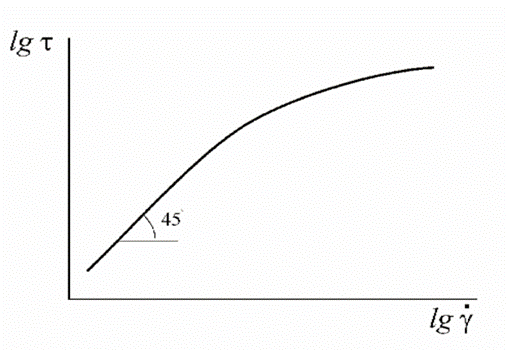 - здесь изображена кривая течения полимера- можно выделить область ньютоновского течения и ненютоновского течения полимера- здесь изображен профиль скоростей при сдвиговом течении полимера- начальный участок кривой с углом наклона 45о соответствует области неньютоновского течения- в области неньютоновского течения кривизна кривой резко увеличивается4.  Какой технологический способ влияния на характер течения расплава иллюстрируется приведенным ниже рисунком?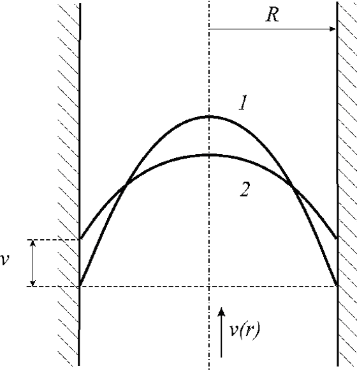 использование пластификаторов и мягчителей2)   снижение молекулярной массы полимера3)   использование определенных марок полимера4)   варьирование ММР полимеров5)   введение  специальных  процессинговых добавок 6)   переработка в различных  температурных интервалах5.  С чем связан эффект аномалии вязкости? Выберите правильные утверждения для расплава полимера.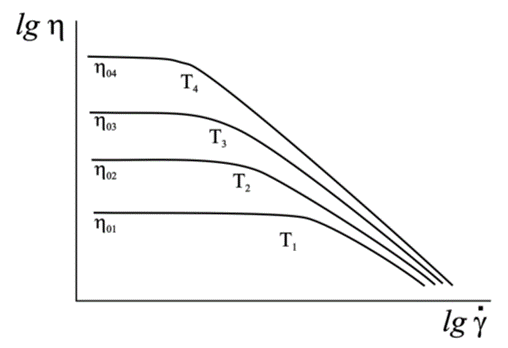             а)   полимер – неньютоновская жидкость              б)     полимер – ньютоновская жидкость               в)    η = const,  τ = γ * η            г)     η ≠ const,             д)     η = Мr * k            е)     η = k*Мrά 14Тест №2 по теме теме 6.3.  Физико-химические основы переработки полимеров через растворы1. Найдите правильное определение терминовкомпонент, при введении которого происходит снижение растворяющей способности растворителя, ухудшение его качества и, как следствие, изменение конформации макромолекул в растворе и всех его свойств.Ответ 1. Разбавителькомпонент, в котором интенсивность взаимодействия полимер – растворитель оказывается выше, чем полимер – полимерОтвет 2.  Растворителькомпонент, который вызывает эффективный сдвиг системы в область распада на две фазы.Ответ 3. Осадитель2.  Назовите состав дисперсных систем:дисперсная фаза.дисперсионная средадиспергаторводаразбавитель3.  В чем цель пластикации полимеров? Выберите несколько ответов.смещении температуры релаксационных переходов в кристаллических  полимерах в сторону меньших значенийулучшение технологических свойств высоковязких полимеровповышение Тс и Ттекучести аморфного полимерапонижение Тс и Ттекучести аморфного полимераснижение вязкости расплаварасширение температурного интервала переработки полимеровувеличение термостабильности полимеров4.  Как изменится ВКТР с увеличением молекулярной массы (ММ) полимера?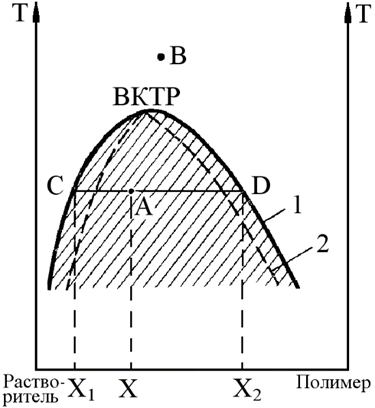 увеличится неоднозначноне изменитсяуменьшится5.  Как называется кривая, разделяющая области истинного раствора и расслоенной системы на фазовой диаграмме системы полимер – растворитель если полимер может кристаллизоваться?Кривая ликвидуса БинодальСпинодаль15Тест №3 по теме 6.4 Физико-химические основы переработки полимеров через дисперсии1. Как называется латекс в каждом из представленных определений?латекс, образуемый частицами натурального каучука;Ответ 1 натуральный латекслатекс, образуемый диспергированием в воде заранее полученных полимеровОтвет 2 искусственный латексводная дисперсия синтетического эластомера (в большинстве случаев эти латексы образуются в процессе эмульсионной полимеризации)Ответ 3 синтетический латекс2.  Ионогенные дисперсии бывают:.короткоживущиенестабильныестабильныеанионоактивныекатионоактивные3. Какие существуют группы пластизолей по их жизнеспособности?товарныестандартныевысокостойкиетехнические4.  Какой марки ПВХ используют для приготовления пластизолей ПВХ?ПВХ-МПВХ-ЕПВХ-С5.  Как называется процесс образования нетекучих эластичных систем, содержащих большое количество растворителя, из гомогенных растворов полимеров при их фазовом разделении с незавершенным расслаиванием?пластификациястуднеобразованиетермосенсибилизацияструктурирование16Тест №4 по теме 6.5. Физико-химические основы процессов пропитывания, проклеивания, склеивания  Назовите каждый из вариантов. разрушения адгезионного соединения материалов  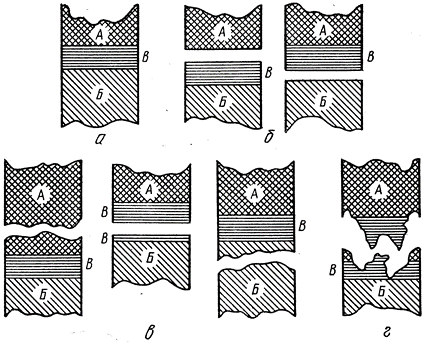 б      Ответ 1 адгезионный тип ее разрушенияг     Ответ 2 смешанный тип ее разрушенияа      Ответ 3  Многокомпонентная система (тело А + тело Б + адгезив В)в     Ответ 4  когезионный тип ее разрушения2.  Укажите возможные системы для пропитывания волокнистых основ:эмульсиидисперсиирастворы полимеровмономеры и олигомеры, полимеризующиеся в ходе технологического процессарасплавы3.  Полному смачиванию жидкостью поверхности твердого тела отвечает значение Ɵ – краевого угла смачивания и В - смачивания:Ɵ= 180   В = 1,Ɵ= 180   В = -1,Ɵ= 0   В = 1,4.  Что называют смачиванием? Выберите наиболее подходящее определение.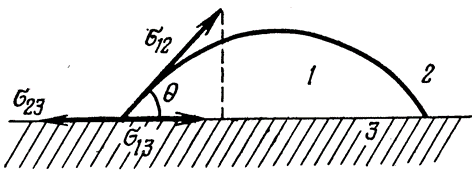 величину В = соsθвеличину угла θразность σ23- σ13σ12 * соsθ5. Какой тип распределения связующего на волокне при проклеивании обеспечивает наиболее оптимальный комплекс свойств полученного материала?сегментарная структураточечная структураагломератная структураНаименование оценочного средства (контрольно-оценочного мероприятия)Критерии оцениванияШкалы оцениванияШкалы оцениванияНаименование оценочного средства (контрольно-оценочного мероприятия)Критерии оценивания100-балльная системаПятибалльная системаПятибалльная системаТестЗа выполнение каждого тестового задания испытуемому выставляются баллы. Используется порядковая шкала оценивания. В заданиях с выбором нескольких верных ответов, заданиях на установление правильной последовательности, заданиях на установление соответствия, заданиях открытой формы используют порядковую шкалу. В этом случае баллы выставляются не за всё задание, а за тот или иной выбор в каждом задании, например, выбор варианта, выбор соответствия, выбор ранга, выбор дополнения. В соответствии с порядковой шкалой за каждое задание устанавливается максимальное количество баллов 1. 1 балл выставляются за все верные выборы в одном задании, ноль — за полностью неверный ответ.Правила оценки всего теста:общая сумма баллов за все правильные ответы составляет наивысший балл. В спецификации указывается общий наивысший балл по тесту. Также устанавливается диапазон баллов, которые необходимо набрать для того, чтобы получить отличную, хорошую, удовлетворительную или неудовлетворительную оценки. «2» - равно или менее 40%; «3» - 41% - 64%; «4» - 65% - 84%;  «5» - 85% - 100%5     85% - 100%ТестЗа выполнение каждого тестового задания испытуемому выставляются баллы. Используется порядковая шкала оценивания. В заданиях с выбором нескольких верных ответов, заданиях на установление правильной последовательности, заданиях на установление соответствия, заданиях открытой формы используют порядковую шкалу. В этом случае баллы выставляются не за всё задание, а за тот или иной выбор в каждом задании, например, выбор варианта, выбор соответствия, выбор ранга, выбор дополнения. В соответствии с порядковой шкалой за каждое задание устанавливается максимальное количество баллов 1. 1 балл выставляются за все верные выборы в одном задании, ноль — за полностью неверный ответ.Правила оценки всего теста:общая сумма баллов за все правильные ответы составляет наивысший балл. В спецификации указывается общий наивысший балл по тесту. Также устанавливается диапазон баллов, которые необходимо набрать для того, чтобы получить отличную, хорошую, удовлетворительную или неудовлетворительную оценки. «2» - равно или менее 40%; «3» - 41% - 64%; «4» - 65% - 84%;  «5» - 85% - 100%4     65% - 84%ТестЗа выполнение каждого тестового задания испытуемому выставляются баллы. Используется порядковая шкала оценивания. В заданиях с выбором нескольких верных ответов, заданиях на установление правильной последовательности, заданиях на установление соответствия, заданиях открытой формы используют порядковую шкалу. В этом случае баллы выставляются не за всё задание, а за тот или иной выбор в каждом задании, например, выбор варианта, выбор соответствия, выбор ранга, выбор дополнения. В соответствии с порядковой шкалой за каждое задание устанавливается максимальное количество баллов 1. 1 балл выставляются за все верные выборы в одном задании, ноль — за полностью неверный ответ.Правила оценки всего теста:общая сумма баллов за все правильные ответы составляет наивысший балл. В спецификации указывается общий наивысший балл по тесту. Также устанавливается диапазон баллов, которые необходимо набрать для того, чтобы получить отличную, хорошую, удовлетворительную или неудовлетворительную оценки. «2» - равно или менее 40%; «3» - 41% - 64%; «4» - 65% - 84%;  «5» - 85% - 100%3     41% - 64%ТестЗа выполнение каждого тестового задания испытуемому выставляются баллы. Используется порядковая шкала оценивания. В заданиях с выбором нескольких верных ответов, заданиях на установление правильной последовательности, заданиях на установление соответствия, заданиях открытой формы используют порядковую шкалу. В этом случае баллы выставляются не за всё задание, а за тот или иной выбор в каждом задании, например, выбор варианта, выбор соответствия, выбор ранга, выбор дополнения. В соответствии с порядковой шкалой за каждое задание устанавливается максимальное количество баллов 1. 1 балл выставляются за все верные выборы в одном задании, ноль — за полностью неверный ответ.Правила оценки всего теста:общая сумма баллов за все правильные ответы составляет наивысший балл. В спецификации указывается общий наивысший балл по тесту. Также устанавливается диапазон баллов, которые необходимо набрать для того, чтобы получить отличную, хорошую, удовлетворительную или неудовлетворительную оценки. «2» - равно или менее 40%; «3» - 41% - 64%; «4» - 65% - 84%;  «5» - 85% - 100%2      40% и менее        40%ТестРабота не выполнена / выполнена с грубыми существенными ошибками -не зачтеноне зачтеноСобеседованиеДан полный, развернутый ответ на поставленный вопрос, показана совокупность осознанных знаний об объекте, доказательно раскрыты основные положения темы; в ответе прослеживается четкая структура, логическая последовательность, отражающая сущность раскрываемых понятий, теорий, явлений. Знание об объекте демонстрируется на фоне понимания его в системе данной науки и междисциплинарных связей. Ответ изложен литературным языком в терминах науки, показана способность быстро реагировать на уточняющие вопросы;-55СобеседованиеДан полный, развернутый ответ на поставленный вопрос, показано умение выделить существенные и несущественные признаки, причинно-следственные связи. Ответ четко структурирован, логичен, изложен в терминах науки. Однако допущены не-значительные ошибки или недочеты, исправленные бакалавром с помощью «наводящих» вопросов;-44СобеседованиеДан неполный ответ, логика и последовательность изложения имеют существенные нарушения. Допущены грубые ошибки при определении сущности раскрываемых понятий, теорий, явлений, вследствие непонимания бакалавром их существенных и несущественных признаков и связей. В ответе отсутствуют выводы. Умение раскрыть конкретные проявления обобщенных знаний не показано. Речевое оформление требует поправок, коррекции;33СобеседованиеОбучающийся демонстрирует незнание теоретических основ предмета, не умеет делать аргументированные выводы и приводить примеры, показывает слабое владение монологической речью, не владеет терминологией, проявляет отсутствие логичности и последовательности изложения, делает ошибки, которые не может исправить, даже при коррекции преподавателем, отказывается отвечать на занятии.22Опрос устного ответа по теме лабораторной работыработа выполнена в срок; оформление и содержательная часть отчета образцовые; работа выполнена самостоятельно; присутствуют собственные обобщения, заключения и выводы. Обучающийся правильно ответил на все вопросы при сдаче коллоквиума и защите отчета.55Опрос устного ответа по теме лабораторной работыРабота выполнена в срок; в оформлении отчета и его содержательной части нет грубых ошибок; работа выполнена самостоятельно; присутствуют собственные обобщения, заключения и выводы. Обучающийся при сдаче коллоквиума и защите отчета правильно ответил на все вопросы с помощью преподавателя.44Опрос устного ответа по теме лабораторной работыРабота выполнена с нарушением графика; в оформлении, содержательной части отчета есть недостатки; работа выполнена самостоятельно, присутствуют собственные обобщения. Обучающийся при сдаче коллоквиума и защите отчета ответил не на все вопросы.33Опрос устного ответа по теме лабораторной работыоформление отчета не соответствует требованиям; отсутствуют или сделаны неправильные выводы и обобщения. Обучающийся не ответил на вопросы коллоквиума и не смог защитить отчет.22Оценивание отчетных материалов по лабораторным и практическим работамРабота выполнена в срок; оформление, алгоритм решения задачи и правильность расчета образцовые; задание выполнено самостоятельно. Обучающийся правильно ответил на все вопросы при защите задачи.55Оценивание отчетных материалов по лабораторным и практическим работамРабота выполнена в срок; оформление, алгоритм решения задачи образцовые; в задаче нет грубых математических ошибок; задача выполнена самостоятельно. Обучающийся при защите задачи правильно ответил на все вопросы с помощью преподавателя.44Оценивание отчетных материалов по лабораторным и практическим работамРабота выполнена с нарушением графика; в оформлении, выбранном алгоритме решения задачи есть недостатки; задача не имеет грубых математических ошибок; задача выполнена самостоятельно. Обучающийся при защите задачи ответил не на все вопросы.33Оценивание отчетных материалов по лабораторным и практическим работамОформление работы не соответствует требованиям; выбран не верный алгоритм решения задачи; работа имеет грубые математические ошибки.22Форма промежуточной аттестацииТиповые контрольные задания и иные материалыдля проведения промежуточной аттестации:Экзамен устный ответ на вопросы по билетамПримеры вопросов:1.  Переработка полимеров. Определение, Общие принципы и способы переработки полимеров. Ее цели. Физико-химические процессы, составляющие основу технологии производства полимерных пленочных материалов и искусственной кожи.2.  Особенности переработки полимеров через расплавы. Особенности и ограничения переработки полимеров через расплавы. Реологические и технологические свойства расплавов полимеров. Вязкость расплавов полимеров как их основная характеристика. Эффект аномалии вязкости. Энергия активации и механизм вязкого течения полимеров.3.  Реологические свойства расплавов полимеров. Факторы, определяющие вязкость расплавов полимеров. Обобщенная характеристика вязкости расплавов - температурно-инвариантная кривая течения полимеров.4.  Технологические свойства расплавов полимеров. Высокоэластичность расплавов полимеров. Эффект Вайссенберга. дисковая экструзия. Факторы, влияющие на высокоэластичность расплавов полимеров. Неустойчивость течения расплавов полимеров.5 .Выбор оптимальных условий и технологических режимов процессов переработки полимеров через расплав и границы их интенсификации.Пример экзаменационного билетаФедеральное государственное бюджетное образовательное учреждение высшего образованияРОССИЙСКИЙ ГОСУДАРСТВЕННЫЙ УНИВЕРСИТЕТ им. КОСЫГИНА (ТЕХНОЛОГИИ. ДИЗАЙН. ИСКУССТВО)КАФЕДРА ХИМИИ И ТЕХНОЛОГИИ ПОЛИМЕРНЫХ МАТЕРИАЛОВ И НАНОКОМПОЗИТОВНаправление подготовки 29.03.03 Технология полиграфического и упаковочного производстваПрофиль Технология и дизайн упаковочного производстваФорма обучения       очная		    Курс 3ЭКЗАМЕНАЦИОННЫЙ БИЛЕТ № 1 по дисциплине «Основы технологии полимерных композиционных материалов»1. Подготовительные операции производства ПКМ. Общая характеристика операций. Сушка компонентов рецепта.Процесс формования изделия из полимерных материалов. Экструзия. Экструдеры. Схема червячного экструдера.3.   Полиэтилен, свойства и область применения.Заведующая кафедрой ________________________    _______Кильдеева Н.Р.______			             (подпись)			(расшифровка подписи)«---» ______ 2021 г.Форма промежуточной аттестацииКритерии оцениванияШкалы оцениванияШкалы оцениванияНаименование оценочного средстваКритерии оценивания100-балльная системаПятибалльная системаЭкзамен устный ответ на вопросы по билетамДан полный, развернутый ответ на поставленный вопрос, показана совокупность осознанных знаний об объекте, доказательно раскрыты основные положения темы; в ответе прослеживается четкая структура, логическая последовательность, отражающая сущность раскрываемых понятий, теорий, явлений. Знание об объекте демонстрируется на фоне понимания его в системе данной науки и междисциплинарных связей. Ответ изложен литературным языком в терминах науки, показана способность быстро реагировать на уточняющие вопросы;- работа правильно оформлена и своевременно представлена, полностью соответствует требованиям, предъявляемым к содержанию и оформлению рефератов;- на защите освещены все вопросы темы, ответы на вопросы профессиональные, грамотные, исчерпывающие, результаты работы оформлены в сопроводительной презентацией;-5Экзамен устный ответ на вопросы по билетамДан полный, развернутый ответ на поставленный вопрос, показано умение выделить существенные и несущественные признаки, причинно-следственные связи. Ответ четко структурирован, логичен, изложен в терминах науки. Однако допущены не-значительные ошибки или недочеты, исправленные бакалавром с помощью «наводящих» вопросов4Экзамен устный ответ на вопросы по билетамДан неполный ответ, логика и последовательность изложения имеют существенные нарушения. Допущены грубые ошибки при определении сущности раскрываемых понятий, теорий, явлений, вследствие непонимания бакалавром их существенных и несущественных признаков и связей. В ответе отсутствуют выводы. Умение раскрыть конкретные проявления обобщенных знаний не показано. Речевое оформление требует поправок, коррекции;3Экзамен устный ответ на вопросы по билетамОбучающийся демонстрирует незнание теоретических основ предмета, не умеет делать аргументированные выводы и приводить примеры, показывает слабое владение монологической речью, не владеет терминологией, проявляет отсутствие логичности и последовательности изложения, делает ошибки, которые не может исправить, даже при коррекции преподавателем, отказывается отвечать на занятии.-2Форма контроля100-балльная система Пятибалльная системаТекущий контроль:  - собеседованиеОценка 2-5 - опрос устного ответа по теме лабораторной работыОценка 2-5- тестированиеОценка 2-5Промежуточная аттестация (Опрос по билетам)отличнохорошоудовлетворительнонеудовлетворительноИтого за семестр (дисциплину)экзаменотличнохорошоудовлетворительнонеудовлетворительноНаименование учебных аудиторий, лабораторий, мастерских, библиотек, спортзалов, помещений для хранения и профилактического обслуживания учебного оборудования и т.п.Оснащенность учебных аудиторий, лабораторий, мастерских, библиотек, спортивных залов, помещений для хранения и профилактического обслуживания учебного оборудования и т.п.115035, г. Москва, ул. Садовническая, д. 35115035, г. Москва, ул. Садовническая, д. 35Аудитория 359 для проведения занятий семинарского типа, групповых и индивидуальных консультаций, текущего контроля и промежуточной аттестации.Комплект мебели, меловая доска, специализированное оборудование: вытяжной шкаф, химические столы, анализатор для ситового анализа, вибрационный с комплектом приспособлений, лабораторная планетарная мельница, насос, термодат, патенциостаты, ПЖУ, установка ИИРТ,   весы, кондуктомер, мельница, спектрофотомер, поляриметр, термостат.Стеллажи для оборудования и под химические реактивынаборы демонстрационного оборудования и учебно-наглядных пособий, обеспечивающих тематические иллюстрации, соответствующие рабочей программе дисциплины,переносной экран, проектор, Ноутбук HP ProBook 4530s  Мультимедиа-проектор BenQ MX51(DLP;XGA;2700 ANSI;High Contrast Ratio 3000:1;6000 hrs lamp l Экран на штативе Apollo-T 180*180 MW Микроскоп цифровой с программным обеспечениемАудитория №4217 - лаборатория для проведения занятий семинарского типа, групповых и индивидуальных консультаций, текущего контроля и промежуточной аттестации.Комплект учебной мебели, специализированное оборудование: отжимное устройство, термошкафы, водяная баня, термостат, столик нагревательный с микроскопом, хроматограф, аналитические весы, химическая посуда установки для титрования, сокслеты, PH- метр.Аудитория №4218 - лаборатория для проведения занятий семинарского типа, групповых и индивидуальных консультаций, текущего контроля и промежуточной аттестации.- Комплект учебной мебели, меловая доска, специализированное оборудование: термошкафы, водяная баня, термостаты, аналитические весы, технические весы, химическая посуда, установки для титрорования, установки для синтеза полимеров, установка с 6-ю нагревательными ячейками снабженная обратными холодильниками, катетометр, консистометр.Аудитория №4220 - лаборатория для проведения занятий семинарского типа, групповых и индивидуальных консультаций, текущего контроля и промежуточной аттестации.- Комплект учебной мебели, доска меловая, технические средства обучения, служащие для представления учебной информации большой аудитории: ноутбук, проектор, экран для проектораПомещения для самостоятельной работы обучающихсяОснащенность помещений для самостоятельной работы обучающихсячитальный зал библиотеки: помещение для самостоятельной работы, в том числе, научно- исследовательской, подготовки курсовых и выпускных квалификационных работ.Стеллажи для книг, комплект учебной мебели, 1 рабочее место сотрудника и рабочие места для студентов, оснащенные персональными компьютерами с подключением к сети «Интернет» и обеспечением доступа к электронным библиотекам и в электронную ин-формационно-образовательную среду организации.Необходимое оборудованиеПараметрыТехнические требованияПерсональный компьютер/ ноутбук/планшет,камера,микрофон, динамики, доступ в сеть ИнтернетВеб-браузерВерсия программного обеспечения не ниже: Chrome 72, Opera 59, Firefox 66, Edge 79, Яндекс.Браузер 19.3Персональный компьютер/ ноутбук/планшет,камера,микрофон, динамики, доступ в сеть ИнтернетОперационная системаВерсия программного обеспечения не ниже: Windows 7, macOS 10.12 «Sierra», LinuxПерсональный компьютер/ ноутбук/планшет,камера,микрофон, динамики, доступ в сеть ИнтернетВеб-камера640х480, 15 кадров/сПерсональный компьютер/ ноутбук/планшет,камера,микрофон, динамики, доступ в сеть ИнтернетМикрофонлюбойПерсональный компьютер/ ноутбук/планшет,камера,микрофон, динамики, доступ в сеть ИнтернетДинамики (колонки или наушники)любыеПерсональный компьютер/ ноутбук/планшет,камера,микрофон, динамики, доступ в сеть ИнтернетСеть (интернет)Постоянная скорость не менее 192 кБит/с№ п/пАвтор(ы)Наименование изданияВид издания (учебник, УП, МП и др.)ИздательствоГодизданияАдрес сайта ЭБСили электронного ресурса (заполняется для изданий в электронном виде)Количество экземпляров в библиотеке Университета10.1 Основная литература, в том числе электронные издания10.1 Основная литература, в том числе электронные издания10.1 Основная литература, в том числе электронные издания10.1 Основная литература, в том числе электронные издания10.1 Основная литература, в том числе электронные издания10.1 Основная литература, в том числе электронные издания10.1 Основная литература, в том числе электронные издания10.1 Основная литература, в том числе электронные издания1Шкуро, А. Е.Технологии получения и переработки полимерных композиционных материалов. учебное пособиеЕкатеринбург: УГЛТУ, 2020.2020Текст : электронный // Лань : электронно-библиотечная система. — URL: https://e.lanbook.com/book/157280. — Режим доступа: для авториз. пользователей.2Заикин, А. Е. Полимерные композиционные материалы учебное пособиеКазань : КНИТУ,.2018Текст: электронный// Лань : электронно-библиотечная система. — URL: https://e.lanbook.com/book/138533 (Режим доступа: для авториз. пользователей.3М. Л. КерберТехнология переработки полимеров. Физические и химические процессы: учебное пособие для вузов учебное пособие для вузовМосква: Издательство Юрайт,2021ЭБС Юрайт [сайт]. — URL: https://urait.ru/bcode/4682864Бортников, В. Г.Бортников, В. Г. Теоретические основы и технология переработки пластических масс: учебник учебникМ.: НИЦ ИНФРА-М2019- Текст: электронный. - URL: https://znanium.com/catalog/product/100905210.2 Дополнительная литература, в том числе электронные издания 10.2 Дополнительная литература, в том числе электронные издания 10.2 Дополнительная литература, в том числе электронные издания 10.2 Дополнительная литература, в том числе электронные издания 10.2 Дополнительная литература, в том числе электронные издания 10.2 Дополнительная литература, в том числе электронные издания 10.2 Дополнительная литература, в том числе электронные издания 10.2 Дополнительная литература, в том числе электронные издания 1В. Ю. Конюхов, С. Х. ПапикянФизико-химические основы полиграфического производства /  учебник для прикладного бакалавриата(Серия : Бакалавр. Прикладной курс).М. : Издательство Юрайт,2021https://urait.ru/book/fiziko-himicheskie-osnovy-poligraficheskogo-proizvodstva-409331210.3 Методические материалы (указания, рекомендации по освоению дисциплины авторов РГУ им. А. Н. Косыгина)10.3 Методические материалы (указания, рекомендации по освоению дисциплины авторов РГУ им. А. Н. Косыгина)10.3 Методические материалы (указания, рекомендации по освоению дисциплины авторов РГУ им. А. Н. Косыгина)10.3 Методические материалы (указания, рекомендации по освоению дисциплины авторов РГУ им. А. Н. Косыгина)10.3 Методические материалы (указания, рекомендации по освоению дисциплины авторов РГУ им. А. Н. Косыгина)10.3 Методические материалы (указания, рекомендации по освоению дисциплины авторов РГУ им. А. Н. Косыгина)10.3 Методические материалы (указания, рекомендации по освоению дисциплины авторов РГУ им. А. Н. Косыгина)10.3 Методические материалы (указания, рекомендации по освоению дисциплины авторов РГУ им. А. Н. Косыгина)1Т. В. Дружинина, Л. В. РединаПолимерные композиционные материалы: основные понятия, получение и свойства полимерных матриц  учебное пособие Москва : РГУ им. А.Н. Косыгина,2010Текст : электронный // Лань : электронно-библиотечная система. — URL: https://e.lanbook.com/book/128608 Режим доступа: для авториз. пользователей.2Холоденко Б.В., Копылов А.И., Бокова Е.С., Черноусова Н.В., Андрианова Г.П.Химия и физика высокомолекулярных соединенийУчебное пособие  М: ИИЦ МГУДТ2010Текст : электронный. - URL:https://znanium.com/catalog/product/459451103Андрианова Г.П.Методические указания к самостоятельной работе студентов по дисциплине «Химия и физика полимеров (высокомо-лекулярные соединения)Методические указанияМ: ИИЦ МГУДТ2007Текст : электронный. - URL:http://znanium.com/catalog/product/459322104Холоденко Б. В., Бокова Е. С., Андрианова Г. П.Основы производства. Основы технологии полимерных пленочных материалов и искусственной кожи Лабораторный практикумМосква : ИИЦ МГУДТ,2008Текст : электронный. - URL: https://znanium.com/catalog/product/45944510№ ппЭлектронные учебные издания, электронные образовательные ресурсыЭБС «Лань» http://www.e.lanbook.com/«Znanium.com» научно-издательского центра «Инфра-М»http://znanium.com/ Электронные издания «РГУ им. А.Н. Косыгина» на платформе ЭБС «Znanium.com» http://znanium.com/ЭБС «ИВИС» http://dlib.eastview.com/ЭБС «Юрайт» https://biblio-online.ruПрофессиональные базы данных, информационные справочные системыScopus https://www.scopus.com (международная универсальная реферативная база данных, индексирующая более 21 тыс. наименований научно-технических, гуманитарных и медицинских журналов, материалов конференций примерно 5000 международных издательств);Scopus http://www. Scopus.com/Научная электронная библиотека еLIBRARY.RU https://elibrary.ru (крупнейший российский информационный портал в области науки, технологии, медицины и образования);Отраслевой портал «УНИПАК.РУ» по упаковке, оборудованию и материалам: http://www.unipack.ru…Журнал «Пластикс»  http://www.plastics.ruЖурнал «Международные новости мира пластмасс» http://www.plasticnews.ruБаза данных в мире Academic Search Complete - обширная полнотекстовая научно-исследовательская. Содержит полные тексты тысяч рецензируемых научных журналов по химии, машиностроению, физике, биологии.   http://search.ebscohost.comЖурнал «Тара и упаковка»: http://www.magpack.ru№п/пПрограммное обеспечениеРеквизиты подтверждающего документа/ Свободно распространяемоеWindows 10 Pro, MS Office 2019  контракт 85-ЭА-44-20 от 28.12.2020PrototypingSketchUp: 3D modeling for everyoneконтракт № 18-ЭА-44-19 от 20.05.2019Office Pro Plus 2021 Russian OLV NL Acad AP LTSCконтракт № 60-ЭА-44-21 от 10.12.2021Мicrosoft Windows 11 Proконтракт № 60-ЭА-44-21 от 10.12.2021№ ппгод обновления РПДхарактер изменений/обновлений с указанием разделаномер протокола и дата заседания кафедры